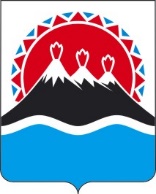 П О С Т А Н О В Л Е Н И ЕПРАВИТЕЛЬСТВА  КАМЧАТСКОГО КРАЯ                   г. Петропавловск-КамчатскийВ соответствии с пунктом 2 части 10 статьи 23, частью 4 статьи 30 Федерального закона от 31.07.2020 № 248-ФЗ «О государственном контроле (надзоре) и муниципальном контроле в Российской Федерации»ПРАВИТЕЛЬСТВО ПОСТАНОВЛЯЕТ:1.	Утвердить Перечень индикаторов риска нарушения обязательных требований, используемых для определения необходимости проведения внеплановых проверок при осуществлении регионального государственного жилищного надзора на территории Камчатского края, согласно приложению 1 к настоящему постановлению.2.	Утвердить Ключевые показатели регионального государственного жилищного надзора на территории Камчатского края согласно приложению 2 к настоящему постановлению.3.	Утвердить Индикативные показатели для регионального государственного жилищного надзора на территории Камчатского края согласно приложению 3 к настоящему постановлению.4.	Пункт 1 настоящего постановления вступает в силу после дня его официального опубликования.5.	Пункты 2 и 3 настоящего постановления вступают в силу с 1 марта 2022  года.Приложение 1 к постановлениюПравительства Камчатского краяот [Дата регистрации] № [Номер документа] Перечень индикаторов риска нарушения обязательных требований, используемых для определения необходимости проведения внеплановых проверок при осуществлении регионального государственного жилищного надзора на территории Камчатского края1. Трехкратный и более рост количества обращений за три месяца в сравнении с предшествующим аналогичным периодом и (или) с аналогичным периодом предшествующего календарного года, поступивших в адрес Государственной жилищной инспекции Камчатского края, органа местного самоуправления муниципального образования в Камчатском крае, наделенного отдельными государственными полномочиями по осуществлению регионального государственного жилищного надзора Законом Камчатского края от 07.12.2016 №  42 «О наделении органов местного самоуправления муниципальных образований в Камчатском крае отдельными государственными полномочиями Камчатского края по осуществлению регионального государственного жилищного надзора в отношении юридических лиц, индивидуальных предпринимателей и граждан и по проведению проверок при осуществлении лицензионного контроля в отношении юридических лиц, индивидуальных предпринимателей, осуществляющих деятельность по управлению многоквартирными домами на основании лицензии», от граждан (поступивших способом, позволяющим установить личность обратившегося гражданина) или организаций, являющихся собственниками помещений в многоквартирном доме, граждан, являющихся пользователями помещений в многоквартирном доме, информации от органов государственной власти, органов местного самоуправления, из средств массовой информации, информационно-телекоммуникационной сети «Интернет», государственных информационных систем о фактах нарушений контролируемыми лицами обязательных требований, установленных частью 1 статьи 20 Жилищного кодекса Российской Федерации.2. Отсутствие в течение трех и более месяцев актуализации информации, подлежащей размещению в государственной информационной системе жилищно-коммунального хозяйства в соответствии с порядком, составом, сроками и периодичностью размещения, установленными федеральным органом исполнительной власти, осуществляющим функции по выработке и реализации государственной политики и нормативно-правовому регулированию в сфере жилищно-коммунального хозяйства.Приложение 2 к постановлениюПравительства Камчатского краяот [Дата регистрации] № [Номер документа] Ключевые показатели регионального государственного жилищного надзорана территории Камчатского краяСистема оценки результативности и эффективности осуществления жилищного надзора на территории Камчатского края (далее – жилищный надзор) устанавливается в соответствии со статьей 30 Федерального закона от 31.07.2020  № 248-ФЗ «О государственном контроле (надзоре) и муниципальном контроле в Российской Федерации».Ключевым показателем жилищного надзора является соотношение количества граждан – собственников и пользователей помещений в многоквартирных  домах, в отношении которых вступившим в законную силу решением суда подтверждено причинение вреда жизни или тяжкого вреда здоровью вследствие  нарушения обязательных требований, установленных частью 1 статьи 20 Жилищного кодекса Российской Федерации, на каждые 100 тысяч человек к численности населения Камчатского края (КП1), которое рассчитывается по следующей формуле:                                           , где:А -   количество   граждан   –   собственников   и   пользователей   помещений в многоквартирных домах, в отношении которых вступившим в законную силу решением суда подтверждено причинение вреда жизни или тяжкого вреда здоровью вследствие нарушения обязательных требований, установленных частью 1 статьи 20 Жилищного кодекса Российской Федерации, за отчетный год;Б – численность населения Камчатского края.Целевое значение Ключевого показателя КП определяется исходя из ежегодного снижения значения Ключевого показателя не менее чем на 
2 процента.Приложение 3 к постановлениюПравительства Камчатского краяот [Дата регистрации] № [Номер документа] Индикативные показатели для регионального государственного жилищного надзора на территории Камчатского краяДля регионального государственного жилищного надзора на территории Камчатского края установлены следующие индикативные показатели*.количество внеплановых контрольных (надзорных) мероприятий, проведенных за год;общее количество контрольных (надзорных) мероприятий с взаимодействием с контролируемыми лицами, проведенных за год;количество обязательных профилактических визитов в отношении контролируемых лиц, проведенных за год;количество предостережений о недопустимости нарушения обязательных требований, объявленных за год;количество контрольных (надзорных) мероприятий, по результатам которых выявлены нарушения обязательных требований, за год;сумма административных штрафов, назначенных по результатам контрольных (надзорных) мероприятий, за год;общее количество жалоб, поданных контролируемыми лицами в досудебном порядке, за год;количество жалоб, в отношении которых было установлено нарушение сроков рассмотрения, за год;количество жалоб, поданных контролируемыми лицами в досудебном порядке, по итогам рассмотрения которых принято решение о полной либо частичной отмене решения Контрольного органа, либо о признании действий (бездействий) инспекторов недействительными, за год;количество исковых заявлений об оспаривании решений, действий (бездействий) инспекторов, направленных контролируемыми лицами в судебном порядке, за год;количество исковых заявлений об оспаривании решений, действий (бездействий) инспекторов, направленных контролируемыми лицами в судебном порядке, по которым принято решение об удовлетворении заявленных требований, за год. [Дата регистрации]№[Номер документа]Об утверждении Перечня индикаторов риска, ключевых и индикативных показателей эффективности и результативности осуществления регионального государственного жилищного надзора на территории Камчатского края  Председатель Правительства Камчатского края[горизонтальный штамп подписи 1]       Е.А. Чекин